ΑΡΙΣΤΟΤΕΛΕΙΟ ΠΑΝΕΠΙΣΤΗΜΙΟ ΘΕΣΣΑΛΟΝΙΚΗΣΤΜΗΜΑ ΕΠΙΣΤΗΜΗΣ ΦΥΣΙΚΗΣ ΑΓΩΓΗΣ ΚΑΙ ΑΘΛΗΤΙΣΜΟΥ ΣΕΡΡΩΝ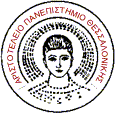 ΠΑΡΑΡΤΗΜΑ ΑΔΗΛΩΣΗ ΘΕΜΑΤΟΣ ΔΙΠΛΩΜΑΤΙΚΗΣ ΕΡΓΑΣΙΑΣ.ΘΕΜΑ ΔΙΠΛΩΜΑΤΙΚΗΣ ΕΡΓΑΣΙΑΣΟ/Η υπογεγραμμέν.........................................................................του........................Α.Ε.Μ.: ........... φοιτητής/τρια του	εξαμήνου σπουδών δηλώνω ότι θα εκπονήσωδιπλωματική εργασία με θέμα: ..........................................................................................................................................................................................................................................................................................................................................................................Ο/Η Δηλών, -ούσαΥπογραφήΕπιβλέπων καθηγητής: ........................................................	............................Ονοματεπώνυμο	ΥπογραφήΥπεύθυνο μέλος ΔΕΠ: ........................................................	...........................(εάν χρειάζεται)	Ονοματεπώνυμο	Υπογραφή